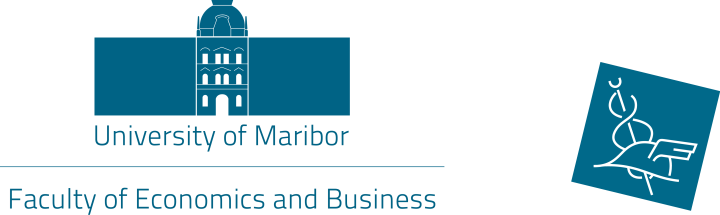           13th International weekPreliminary Programme13 – 17 May, 201913th May, 2019 (Monday)Faculty of Economics and BusinessLectures (TSM), presentations (ST) and workshops by participants	 (Location and schedule will be sent later) 14th May, 2019 (Tuesday)Faculty of Economics and Business3rd International Scientific Conference »Teaching Methods for Economics and Business Sciences«8.30 – 9.00	 Registration9.00 – 9.30	 Conference opening addresses 10.00 – 17.30	 Paper presentations (*with lunch break)19.00	              *International week dinner15th May, 2019 (Wednesday)Faculty of Economics and BusinessLectures (TSM), presentations (ST) and workshops by participants	 (Location and schedule will be sent later) Social programme:16.00	      *City guided tour17.30          *Vinag wine cellar tour and wine tasting *Lunch, dinner and social programme are organized by FEB they are free of charge of  International week participants.16th May, 2019 (Thursday)Faculty of Economics and Business                  Lectures (TSM), presentations (ST) and workshops by participants                   (Location and schedule will be sent later)17th May, 2019 (Friday)Faculty of Economics and Business                    Lectures (TSM), presentations (ST) and workshops by participants                   (Location and schedule will be sent later)